معاهدة قانون البراءاتالجمعيةالدورة السادسة عشرة (الدورة العادية السابعة)جنيف، من 2 إلى 11 أكتوبر 2017التقريرالذي اعتمدته الجمعيةتناولت الجمعية البنود التالية التي تعنيها من جدول الأعمال الموحّد (الوثيقة A/57/1): 1 و2 و3 و4 و5 و6 و10 و12 و30 و31.وترد التقارير الخاصة بالبنود المذكورة في التقرير العام (الوثيقة A/57/12).وانتخب السيد ليوبكو جورجنسكي (جمهورية مقدونيا اليوغوسلافية سابقا) رئيسا للجمعية؛ وانتخب كل من السيد محمد البلوشي (عُمان) والسيدة مريا سيروتينا (كازاخستان) نائبين للرئيس.[نهاية الوثيقة]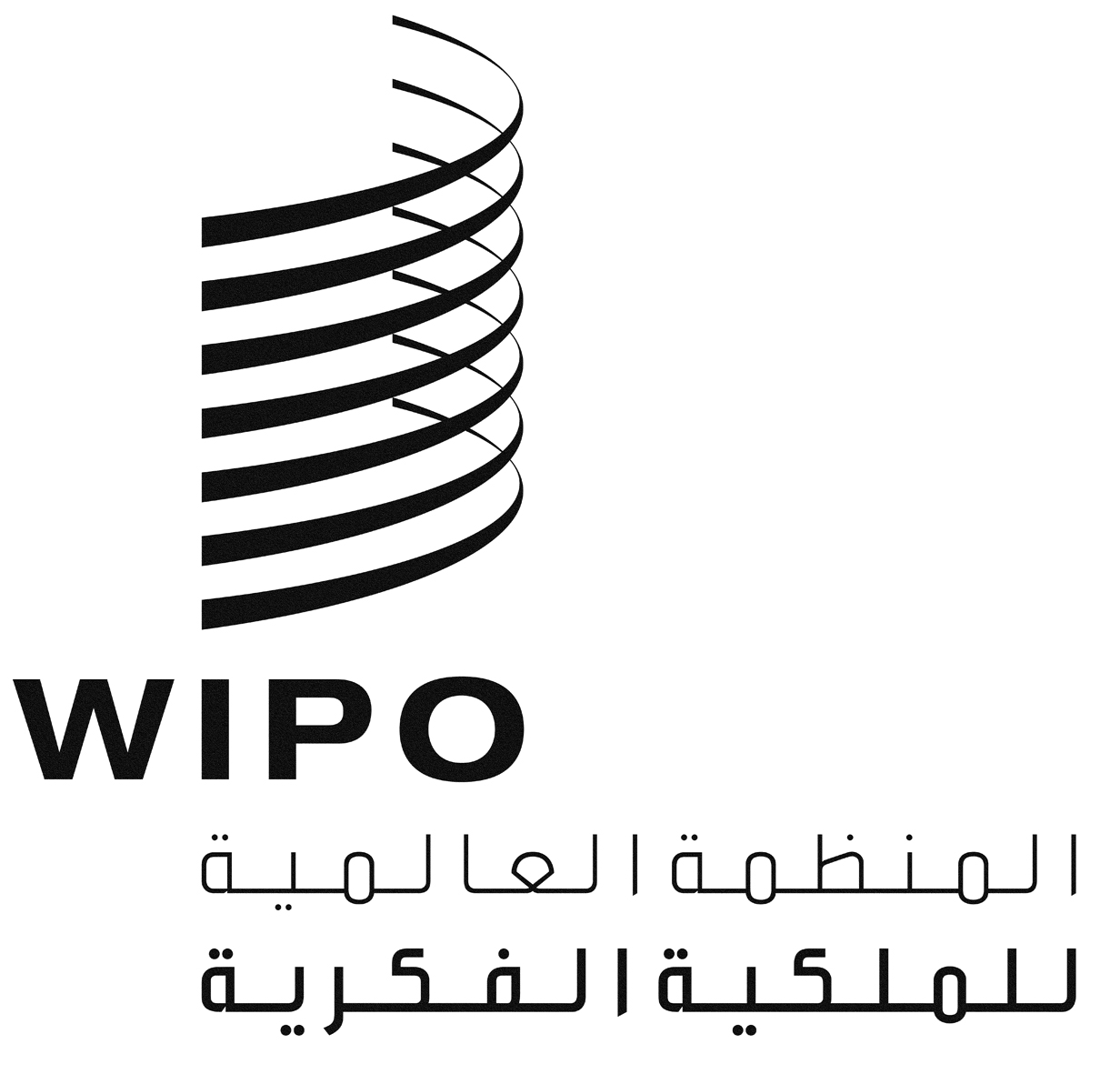 APLT/A/16/1PLT/A/16/1PLT/A/16/1الأصل: بالإنكليزيةالأصل: بالإنكليزيةالأصل: بالإنكليزيةالتاريخ: 14 ديسمبر 2017التاريخ: 14 ديسمبر 2017التاريخ: 14 ديسمبر 2017